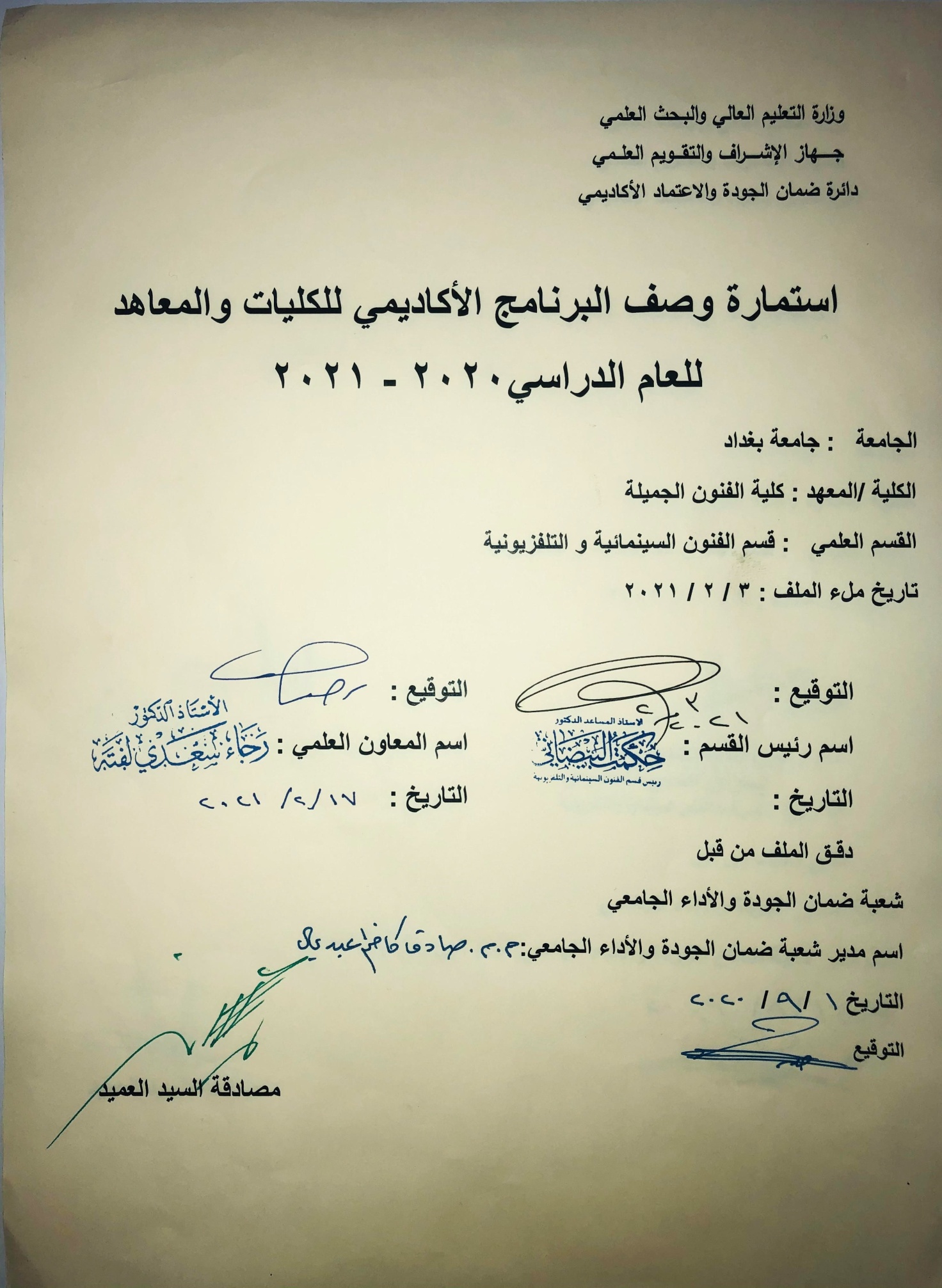 وصف تصميم المنطق الرقميوصف المقررالمؤسسة التعليميةكلية الفنون الجميلةالقسم الجامعي / المركزقسم الفنون السينمائية والتلفزيونيةاسم / رمز المقررجماليات الاخراجاشكال الحضور المتاحةطلبة الدراسات الصباحية/ قسم الفنون السينمائية والتلفزيونيةالفصل / السنةفرع الاخراج – فرع التصوير / المرحلة الرابعةعدد الساعات الدراسية (الكلي)90 ساعة دراسيةتاريخ اعداد هذا الوصفاهداف المقررتعليم الطلبة جماليات الاخراج للسينما والتلفزيون، من خلال التعرف على ماهية نظريات الاخراج واساليبه، وكذلك التعرف على ادوات المخرج في السينما والتلفزيون وفريق عمله، وتعليم الطلبة كيفيات عمل التوظيف الجمالي لعناصر لغة الوسيط السينمائي، وتتبع عمل كل عنصر ومرحلة من مراحل اخراج الفيلم السينمائي او البرنامج التلفزيوني، ابتداءا من السيناريو الادبي ثم السيناريو التنفيذي والمخطط الارضي والستوري بورد وعملية كشف مواقع التصويروكذلك اختيار الممثلين وصولا الى مرحلة المونتاج او الشكل النهائي للفيلم السينمائي او البرنامج التلفزيوني.الاهداف المعرفية أ 1: تعليم الطالبة على كيفية استغلال المهارات والادوات الاخارجية في قراءة السيناريو وكذلك كيفيات توظيف عناصر اللغة السينمائية جمالياً. الاهداف المهارتية الخاصة بالمقررب 1 – شروحات نظرية لكل موضوع اسبوعي على ومن ثم اجراء تطبيقات عملية في الاستوديو السينمائي والاستوديو التلفزيوني على ما تم اخذه وشرحه نظرياً.طرائق التعليم والتعلمشرح نظري وتنظيري لكل موضوع اسبوعي داخل القاعة الدراسية وعمل التطبيقات العملية للمادة النظرية في الاستوديوهات ومختبرات المكياج والمونتاج والكرافيك.طرائق التقييمامتحان نظري: بواقع امتحانين في كل  فصلامتحان عملي: يخضع الطالب المطبق لامتحان عملي على الاجهزة او تنفيذ بعض الافكار البسيطة صورياً.ج – الاهداف الوجدانية والقيميةج 1طرائق التعليم والتعلمطرائق التقييمد- المهارات العامة والتأهيلية المنقولة (المهارات الاخرى المتعلقة بقابلية التوظيف والتطور الشخصي)د1- واجبات عملية في كتابة سيناريوهات قصيرة وبسيطة، ثم تتبع مراحل تحويل السيناريو الى صورة مرئية.الاسبوعالساعاتمخرجات التعلم المطلوبةاسم الوحدة / المساق او الموضوعطريقة التعليمطريقة التقييم3ماهية الاخراج في السينما والتلفزيونمحاضرة نظريةتقديم بيبر واسئلة مباشرة3نظريات الاخراج واساليبهمحاضرة نظريةتقديم بيبر واسئلة مباشرة3ادوات المخرج وفريقهمحاضرة نظريةتقديم بيبر واسئلة مباشرة3السيناريو الادبي والسيناريو التنفيذيمحاضرة نظريةتطبيقات عملية عن السيناريو الادبي والتنفيذي3المخطط الارضي و storyboardمحاضرة نظريةتطبيقات عملية داخل الاستوديو3كشف مواقع التصويرمحاضرة نظريةواجب اختيار موقع واحد للتصوير مع بيان الاسباب3اختيار الممثليين وحركتهممحاضرة نظريةتقديم بيبر واسئلة مباشرة3جماليات توظيف العدساتمحاضرة نظرية وتطبيقاتتطبيقات داخل الاستوديو عن انواع العدسات3جماليات توظيف حجوم اللقطاتمحاضرة نظرية وتطبيقاتتطبيقات داخل الاستوديو عن حجوم اللقطات3جماليات توظيف حركات الة التصويرمحاضرة نظرية وتطبيقاتتطبيقات عن انواع حركات الة التصوير3جماليات توظيف زوايا التصويرمحاضرة نظرية وتطبيقاتتطبيقات عن انواع زوايا التصوير3جماليات توظيف تقنيات السردمحاضرة نظريةتحضير بيبر واسئلة مباشرة3جماليات توظيف المكان / الديكورمحاضرة نظريةمشاهدة فيلم وكتابة  تقرير3جماليات توظيف الاكسسوارمحاضرة نظرية وتطبيقاتمشاهدة فيلم وكتابة تقرير3جماليات توظيف الازياءمحاضرة نظريةمشاهدة فيلم وكتابة تقرير3جماليات توظيف الاضاءةمحاضرة نظرية وتطبيقاتتطبيقات اساليب الاضاءة داخل الاستوديو3جماليات توظيف اللونمحاضرة نظريةمشاهدة فيلم وكتابة تقرير3جماليات توظيف العناصر البلاغية/ الرمز والاستعارةمحاضرة نظريةمشاهدة فيلم وكتابة تقرير3جماليات توظيف الخدع السينمائيةمحاضرة نظرية وتطبيقاتتطبيقات للخدع مع مادة المكياج والمونتاج3جماليات توظيف الحوار والالقاءمحاضرة نظرية وتطبيقاتتطبيقات ادائية للطلبة3جماليات توظيف المؤثرات الصوتيةمحاضرة نظريةمشاهدة فيلم وكتابة تقرير3جماليات توظيف الموسيقىمحاضرة نظريةمشاهدة فيلم وكتابة تقرير3جماليات توظيف  المونتاجمحاضرة نظرية وتطبيقاتتطبيقات مع مادة المونتاج3جماليات توظيف جماليات توظيف التقنيات الرقمية الحديثةمحاضرة نظريةمشاهدة فيلم وكتابة  تقريرالكتب المقررة المطلوبةالمراجع الرئيسية (المصادر):فهم السينما + اللغة السينمائية + المعجم السينمائي + نظريات واساليب + الاخراج السينمائي لقطة بلقطة + جماليات السينما +السينما الرقميةأ. الكتب والمراجع التي يوصي بها  : (المجلات العلمية، ....): مجلة الاكاديمي، كل المجلات السينمائية العربية.ب. المراجع الالكترونية، مواقع الانترنيت:موقع كلية  الفنون الجميلة + موقع ويكبيديا + مواقع الميكنك السينمائي + مواقع تخصصية عن السينما